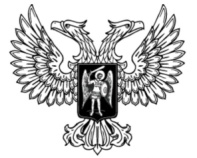 ДОНЕЦКАЯ НАРОДНАЯ РЕСПУБЛИКАЗАКОНО ВНЕСЕНИИ ИЗМЕНЕНИЙ В ЗАКОН ДОНЕЦКОЙ НАРОДНОЙ РЕСПУБЛИКИ «О БИБЛИОТЕКАХ И БИБЛИОТЕЧНОМ ДЕЛЕ»Принят Постановлением Народного Совета 24 апреля 2020 годаСтатья 1Внести в Закон Донецкой Народной Республики от 3 июня 2016 года № 135-IHC «О библиотеках и библиотечном деле» (опубликован на официальном сайте Народного Совета Донецкой Народной Республики 
24 июня 2016 года) следующие изменения:1) часть 1 статьи 19:а) дополнить абзацем вторым следующего содержания:«Порядок хранения документов и литературы, признанных судом экстремистскими, определяется в Правилах учета документов, входящих в состав библиотечного фонда, которые утверждаются республиканским органом исполнительной власти, реализующим государственную политику в сфере культуры.»;б) дополнить абзацем третьим следующего содержания:«Порядок доступа и допуска третьих лиц к документам и литературе, признанных судом экстремистскими, утверждается республиканским органом исполнительной власти, реализующим государственную политику в сфере культуры, по согласованию с республиканским органом исполнительной власти, реализующим государственную политику в сфере государственной безопасности.»;2) пункт 2 статьи 21 изложить в следующей редакции:«2) устанавливать структуру библиотеки по согласованию с учредителем в пределах имеющихся средств и в порядке, предусмотренном учредительными документами;»;3) в абзаце первом части 1 статьи 25 слова «и регулирование библиотеками» заменить словами «библиотеками, регулирование»;4) по тексту слова «Совет Министров» в соответствующем падеже заменить словом «Правительство» в соответствующем падеже.Глава Донецкой Народной Республики					   Д.В. Пушилинг. Донецк24 апреля 2020 года№ 129-IIНС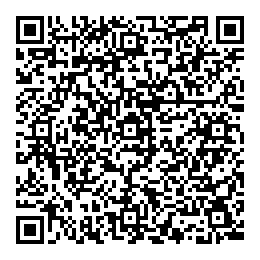 